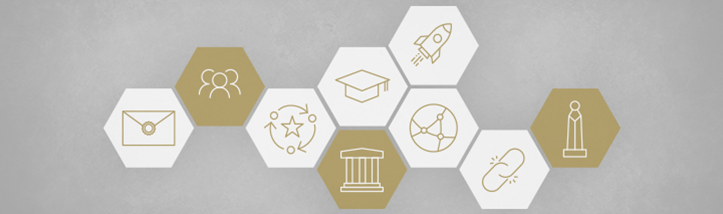 Funk StiftungValentinskamp 1820354 HamburgIhre Ansprechpartnerin:Frau Diana LumnitzFon +49 40 35914-956Fax +49 40 3591473-956d.lumnitz@funk-stiftung.orgDatumProjektProjektProjektProjektProjektnameProjektnummerProjektbeginnProjektleitungEntscheidungenProblemeProjektphaseVerantwortlichBis wannStatusBestätigungsvermerkBestätigungsvermerkBestätigungsvermerkDer Meilenstein wurde planmäßig erreicht. ja neinOrt, Datum Unterschrift ProjektleiterName in DruckbuchstabenProjektleitungName in DruckbuchstabenStellvertretende Projektleitung